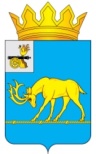 МУНИЦИПАЛЬНОЕ ОБРАЗОВАНИЕ «ТЕМКИНСКИЙ РАЙОН» СМОЛЕНСКОЙ ОБЛАСТИТЕМКИНСКИЙ РАЙОННЫЙ СОВЕТ ДЕПУТАТОВР Е Ш Е Н И Еот 25 ноября 2022 года                                                                                             № 99О внесении изменений в решение Темкинского районного Совета депутатов от 14.04.2010 №53                                        «Об утверждении Положения о помощнике депутата Темкинского районного Совета депутатов четвертого созыва»В соответствии с Федеральным законом от 06.10.2003 №131-ФЗ «Об общих принципах организации местного самоуправления в Российской Федерации», Уставом муниципального образования «Темкинский район» Смоленской области                    (новая редакция) (с изменениями), решением постоянной комиссии по законности и правопорядкуТемкинский  районный  Совет  депутатов  р е ш и л:1. Внести следующие изменения в решение Темкинского районного Совета депутатов от 14.04.2010 №53 «Об утверждении Положения о помощнике депутата Темкинского районного Совета депутатов четвертого созыва»:1.1. в названии слова «четвертого созыва» исключить;1.2. в пункте 1 слова «четвертого созыва» исключить.2. Внести следующие изменения в Положение о помощнике депутата Темкинского районного Совета депутатов, работающем на общественных началах:2.1. в названии слова «, работающем на общественных началах» исключить;2.2. в пункте 2 слова «, работающего на общественных началах» исключить;2.3. в пункте 5.2. слова  «Главы муниципального образования «Темкинский район» Смоленской области» заменить словами «председателя Темкинского районного Совета депутатов»; 2.4. в абзаце 4 пункта 7.10. слова «Главе Администрации муниципального образования «Темкинский район» Смоленской области» заменить словами «председателю Темкинского районного Совета депутатов».;2.5. в пункте 10:1) слова «работающему на общественных началах» исключить;2) слова «Главой муниципального образования «Темкинский район» Смоленской области» заменить словами «председателем Темкинского районного Совета депутатов».3. Приложения №1-6 к Положению о помощнике депутата Темкинского районного Совета депутатов  изложить в новой редакции согласно приложениям №1-6 к настоящему решению.4. Настоящее решение вступает в силу со дня обнародования и подлежит размещению на официальном сайте в информационно-телекоммуникационной сети «Интернет».5. Контроль за исполнением настоящего решения возложить на постоянную комиссию по законности и правопорядку (председатель А.Ф. Горностаева).Председатель Темкинского районного Совета депутатов                                                                   Л.Ю. ТерёхинаПриложение № 1 к решению Темкинского районного Совета депутатов от 25 ноября 2022 года № 99Приложение №1 к Положению о помощнике депутата Темкинского районного Совета депутатовПредседателю Темкинского районного Совета депутатов_________________________________(фамилия, имя и отчество полностью)от депутата Темкинского районного Совета депутатов по избирательному округу №__________________________________________(фамилия, имя и отчество полностью)ЗАЯВЛЕНИЕ О НАЗНАЧЕНИИ ПОМОЩНИКА ДЕПУТАТАВ соответствии с частью 5.1 Положения о помощнике депутата Темкинского районного Совета депутатов  прошу Вас назначить гражданина РФ __________________________________________________ моим помощником.               (фамилия, имя и отчество полностью)Прошу Вас выдать помощнику удостоверение установленного образца и создать условия для реализации им задач, прав и обязанностей помощника депутата в соответствии с действующим законодательством и Положением о помощнике депутата Темкинского районного Совета депутатов.Депутат Темкинского районного Совета депутатов        _______________  /_______________________/                                                                            (подпись)                         (расшифровка)«______» __________________ ______г.    (число)         (месяц прописью)             (год)Приложение № 2 к решению Темкинского районного Совета депутатов от 25 ноября 2022 года № 99Приложение №2 к Положению о помощнике депутата Темкинского районного Совета депутатовПредседателю Темкинского районного Совета депутатов__________________________________(фамилия, имя и отчество полностью)от гражданина РФ__________________________________(фамилия, имя и отчество полностью)проживающего по адресу:______________________________________________УВЕДОМЛЕНИЕ О СОГЛАСИИ НА НАЗНАЧЕНИЕ ПОМОЩНИКОМ ДЕПУТАТАНастоящим, в соответствии с частью 5.1 Положения о помощнике депутата Темкинского районного Совета депутатов, уведомляю Вас, что не возражаю против назначения меня помощником депутата Темкинского районного Совета депутатов__________________________________________________________.                                     (фамилия, имя, отчество депутата полностью)С нормативными правовыми актами, регулирующими деятельность помощника депутата, ознакомлен и обязуюсь их выполнять. О себе сообщаю следующие данные:адрес:_____________________________________________________________                                   (указывается адрес места жительства/ регистрации)___________________________________________________________________;телефон:домашний ____________________________,                                        (указывается с кодом)мобильный ___________________________,рабочий ______________________________;                                        (указывается с кодом)дата рождения: _______________________;                                                 (полностью)образование: ______________________________________________________;                                                     (уровень образования и специальность (при наличии))место работы: _____________________________________________________                   (указывается наименование организации, в которой работает лицо, назначаемое помощником__________________________________________________________________депутата, а также ее адрес, в случае отсутствия места работы, указывается «временно неработающий»)                                   ________________________  /_______________________/                                              (подпись назначаемого лица)                         (расшифровка)                                                                                         «_____» __________________ __________г.                                                                                                             (число)         (месяц прописью)                (год)Приложение № 3 к решению Темкинского районного Совета депутатов от 25 ноября 2022 года № 99Приложение №3 к Положению о помощнике депутата Темкинского районного Совета депутатовДепутату Темкинского районного Совета депутатов по избирательному округу №________________________________________________(фамилия, имя и отчество полностью)от председателя Темкинского районного Совета депутатов ____________________________________________(фамилия, имя и отчество полностью)УВЕДОМЛЕНИЕ ОБ ОТКАЗЕ В НАЗНАЧЕНИИ ПОМОЩНИКОМ ДЕПУТАТАНастоящим, в соответствии с частью 5.2 Положения о помощнике депутата Темкинского районного Совета депутатов, уведомляю Вас о том, что             гражданину РФ _______________________________________________ отказано в                                            (фамилия, имя и отчество полностью)назначении Вашим помощником в связи с: _______________________________                                                                                                       (указывается причина отказа)_________________________________________________________________________________________________________________________________________.Председатель Темкинского районного Совета депутатов        _______________  /_______________________/                                                                            (подпись)                              (расшифровка)«______» __________________ _______г.    (число)         (месяц прописью)             (год)Приложение № 4 к решению Темкинского районного Совета депутатов от 25 ноября 2022 года № 99Приложение №4 к Положению о помощнике депутата Темкинского районного Совета депутатовПредседателю Темкинского районного Совета депутатов__________________________________(фамилия, имя и отчество полностью)от депутата Темкинского районного Совета депутатов по избирательному округу №__________________________________________(фамилия, имя и отчество полностью)ЗАЯВЛЕНИЕ О ПРЕКРАЩЕНИИ ПОЛНОМОЧИЙ ДЕЙСТВУЮЩЕГО ПОМОЩНИКА ДЕПУТАТАВ соответствии с пунктом 1 части 5.5 Положения о помощнике депутата Темкинского районного Совета депутатов, прошу Вас прекратить полномочия моего действующего помощника депутата ________________________________.                                                                   (фамилия, имя и отчество полностью)Депутат Темкинского районного Совета депутатов        _______________  /_______________________/                                                                            (подпись)                         (расшифровка)«______» __________________ _____г.    (число)         (месяц прописью)           (год)Приложение № 5 к решению Темкинского районного Совета депутатов от 25 ноября 2022 года № 99Приложение №5 к Положению о помощнике депутата Темкинского районного Совета депутатовПредседателю Темкинского районного Совета депутатов__________________________________(фамилия, имя и отчество полностью)от помощника депутата Темкинского районного Совета депутатов по избирательному округу №______________________________________(фамилия, имя и отчество полностью)ЗАЯВЛЕНИЕ О ПРЕКРАЩЕНИИ ПОЛНОМОЧИЙ ДЕЙСТВУЮЩЕГО ПОМОЩНИКА ДЕПУТАТАВ соответствии с пунктом 2 части 5.5 Положения о помощнике депутата Темкинского районного Совета депутатов  прошу Вас прекратить мои полномочия действующего помощника депутата Темкинскинского районного Совета депутатов   по избирательному  округу № ___  ______________________     ___________________________________________________________________.                              (фамилия, имя и отчество полностью)Помощник депутата Темкинского районного Совета депутатов                           _______________  /_______________________/                                                                            (подпись)                         (расшифровка)«______» __________________ ______г.    (число)         (месяц прописью)             (год)Приложение № 6 к решению Темкинского районного Совета депутатов от 25 ноября 2022 года № 99Приложение №6 к Положению о помощнике депутата Темкинского районного Совета депутатовОБРАЗЕЦ УДОСТОВЕРЕНИЯ ПОМОЩНИКА ДЕПУТАТА ТЕМКИНСКОГО РАЙОННОГО СОВЕТА ДЕПУТАТОВЛевая сторона бланкаПравая сторона бланка______________________________________(фамилия, имя, отчество) ______________________________________является помощником депутата Темкинского районного Совета депутатов по избирательному округу № _________________________________________(ФИО депутата, чьим помощником является вышеуказанное лицо)Личная подпись помощника _______________   Личная подпись депутата ____________________